РЕШЕНИЕ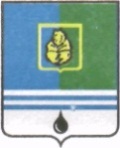 ДУМЫ ГОРОДА КОГАЛЫМАХанты-Мансийского автономного округа - ЮгрыОт «23» мая 2014г.                                                                                № 434-ГД О внесении дополнения в решение Думы города Когалымаот 01.06.2011 №48-ГД В соответствии со статьей 40 Федерального закона от 06.10.2003            № 131-ФЗ «Об общих принципах организации местного самоуправления в Российской Федерации», Уставом города Когалыма Дума города Когалыма РЕШИЛА:1. В решение Думы города Когалыма от 01.06.2011 №48-ГД               «Об утверждении правил депутатской этики» (далее – решение) внести следующее дополнение:1.1.  Пункт 2.8. приложения к решению дополнить абзацем следующего содержания:«Депутаты должны соблюдать ограничения и запреты и исполнять обязанности, которые установлены Федеральным законом от 25.12.2008            №273-ФЗ «О противодействии коррупции» и другими федеральными законами.».2. Опубликовать настоящее решение в официальном источнике опубликования.Глава города Когалыма          			  	         Н.Н.Пальчиков